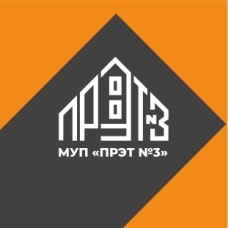 МУНИЦИПАЛЬНОЕ УНИТАРНОЕ ПРЕДПРИЯТИЕг. НИЖНЕВАРТОВСКА ПРОИЗВОДСТВЕННЫЙ РЕМОНТНО-ЭКСПЛУАТАЦИОННЫЙ ТРЕСТ № 3ИНСТРУКЦИЯ  О МЕРАХ ПОЖАРНОЙ БЕЗОПАСНОСТИВ ЖИЛЫХ МНОГОКВАРТИРНЫХ ДОМАХИПБ № 5.009-22г. Нижневартовск 2022г.ИНСТРУКЦИЯО МЕРАХ ПОЖАРНОЙ БЕЗОПАСНОСТИ В ЖИЛЫХ МНОГОКВАРТИРНЫХ ДОМАХ  ИПБ  № 5.009-22ОБЩИЕ ПОЛОЖЕНИЯ В квартирах, жилых комнатах запрещается устраивать производственные и складские помещения для применения и хранения пожаровзрывоопасных и пожароопасных веществ и материалов, а также изменять их функциональное назначение.Запрещается использование открытого огня на балконах (лоджиях) квартир, жилых комнат.Запрещается оставлять без присмотра источники открытого огня (свечи, непотушенная сигарета, керосиновая лампа и др.). 	При эксплуатации жилых домов не допускается производить изменение объемно-планировочных решений и размещение инженерных коммуникаций и оборудования, в результате которых ограничивается доступ к огнетушителям, пожарным кранам и другим системам обеспечения пожарной безопасности.         	Запрещается хранение баллонов с горючими газами в квартирах и жилых комнатах, а также на кухнях, путях эвакуации, лестничных клетках, в цокольных этажах, в подвальных и чердачных помещениях, на балконах и лоджиях.        	На фасадах жилых зданий должны быть установлены указатели (объемные со светильником или плоские, выполненные с использованием светоотражающих покрытий, стойких к воздействию атмосферных осадков и солнечной радиации) месторасположения ближайших пожарных гидрантов, а также направление движения к ним. На них должны быть четко нанесены цифры, указывающие расстояние до водоисточника. СОДЕРЖАНИЕ ЧЕРДАКОВ, ПОДВАЛОВ, ЦОКОЛЬНЫХ ЭТАЖЕЙ В ЖИЛЫХ ЗДАНИЯХПри эксплуатации чердаков, подвалов, цокольных этажей и лифтовых холлов в жилых домах ЗАПРЕЩАЕТСЯ:хранить и применять на чердаках, в подвальных, цокольных и подземных этажах, а также под свайным пространством зданий легковоспламеняющиеся и горючие жидкости, порох, взрывчатые вещества, пиротехнические изделия, баллоны с горючими газами, товары в аэрозольной упаковке, отходы любых классов опасности и другие пожаровзрывоопасные вещества и материалы;использовать чердаки, технические, подвальные и цокольные этажи, подполья, вентиляционные камеры и другие технические помещения для организации производственных участков, мастерских, а также для хранения продукции, оборудования, мебели и других предметов;устанавливать глухие решетки на окнах и приямках у окон подвалов, являющихся аварийными выходами, за исключением случаев, специально предусмотренных в нормативных правовых актах Российской Федерации и нормативных документах по пожарной безопасности.СОДЕРЖАНИЕ ЭВАКУАЦИОННЫХ ПУТЕЙ          При эксплуатации эвакуационных путей и выходов в жилых зданиях должно обеспечиваться соблюдение проектных решений и требований нормативных документов по пожарной безопасности (в том числе по освещенности, количеству, размерам и объемно-планировочным решениям эвакуационных путей и выходов, а также по наличию на путях эвакуации знаков пожарной безопасности).          Двери на путях эвакуации от квартиры до эвакуационной лестничной клетки должны открываться наружу по направлению выхода из здания, за исключением дверей квартир, направление открывания которых не нормируется требованиями нормативных документов по пожарной безопасности.      	Запоры на дверях эвакуационных выходов должны обеспечивать возможность их свободного открывания изнутри без ключа.При эксплуатации эвакуационных путей в жилых домах, эвакуационных и аварийных выходов ЗАПРЕЩАЕТСЯ:устраивать пороги на путях эвакуации (за исключением порогов в дверных проемах), раздвижные и подъемно-опускные двери и ворота, вращающиеся двери и турникеты, а также другие устройства, препятствующие свободной эвакуации людей;размещать мебель, оборудование и другие предметы на путях эвакуации, у дверей эвакуационных выходов, люков на балконах и лоджиях, в переходах между секциями и местах выходов на наружные эвакуационные лестницы, кровлю, покрытие, а также демонтировать межбалконные лестницы, заваривать люки на балконах и лоджиях квартир;устраивать в тамбурах выходов (за исключением квартир) сушилки и вешалки для одежды, гардеробы, а также хранить (в том числе временно) инвентарь и материалы;фиксировать самозакрывающиеся двери лестничных клеток, коридоров, холлов и тамбуров в открытом положении (если для этих целей не используются устройства, автоматически срабатывающие при пожаре), а также снимать их;снимать предусмотренные проектной документацией двери эвакуационных выходов из поэтажных коридоров, холлов, фойе, вестибюлей, тамбуров и лестничных клеток, а также другие двери, препятствующие распространению опасных факторов пожара на путях эвакуациизакрывать жалюзи, остеклять балконы (открытые переходы наружных воздушных зон), лоджии и галереи, ведущие к незадымляемым лестничным клеткам;заменять армированное стекло обычным в остеклении дверей и фрамуг;устанавливать в лестничных клетках внешние блоки кондиционеров;устраивать в лестничных клетках и поэтажных коридорах кладовые и другие подсобные помещения, а также хранить под лестничными маршами и на лестничных площадках вещи, мебель и другие горючие материалы;размещать на лестничных клетках, в поэтажных коридорах, а также на открытых переходах наружных воздушных зон незадымляемых лестничных клеток внешние блоки кондиционеров.СОДЕРЖАНИЕ ЭЛЕКТРОСЕТЕЙИ ЭЛЕКТРООБОРУДОВАНИЯ  В  ЖИЛЫХ  ДОМАХПри эксплуатации электросетей и электрооборудования в жилых домах ЗАПРЕЩАЕТСЯ:эксплуатировать электропровода и кабели с видимыми нарушениями изоляции;пользоваться розетками, рубильниками, другими электроустановочными изделиями с повреждениями;пользоваться электроутюгами, электроплитками, электрочайниками и другими электронагревательными приборами, не имеющими устройств тепловой защиты, а также при отсутствии или неисправности терморегуляторов, предусмотренных конструкцией;применять нестандартные (самодельные) электронагревательные приборы;оставлять без присмотра включенными в электрическую сеть электронагревательные приборы, а также другие бытовые электроприборы, в том числе находящиеся в режиме ожидания, за исключением электроприборов, которые могут и (или) должны находиться в круглосуточном режиме работы в соответствии с инструкцией завода-изготовителя;размещать (складировать) в электрощитовых (у электрощитов), горючие (в том числе легковоспламеняющиеся) вещества и материалы;использовать временную электропроводку, а также удлинители для питания электроприборов, не предназначенных для проведения аварийных и других временных работ.V. ОСНОВНЫЕ ОБЯЗАННОСТИ СОБСТВЕННИКОВИ НАНИМАТЕЛЕЙ КВАРТИР В МКД            Собственникам и нанимателям квартир в жилых домах нужно особо напомнить о содержании в надлежащем состоянии путей эвакуации.            Так, двери поэтажных тамбуров и лифтовых холлов, двери, ведущие на открытые зоны незадымляемых лестничных клеток, должны быть постоянно закрыты и быть надежно уплотнены в притворах  на дверях коридоров и лестничных клеток.           Балконы или лоджии для перехода из секции в секцию дома часто имеют разделительные стенки с проемами размером не менее 0,5x1,2 м, при этом заделка проемов в разделительных стенках может быть сделана только из легко разрушаемых материалов (асбестоцементных листов толщиной 4 мм и др.), загромождение проходов домашними вещами и мебелью не допускается.В жилых домах запрещается: хранение баллонов с горючими газами в квартирах и жилых комнатах, а также на кухнях, путях эвакуации, лестничных клетках, в цокольных этажах, в подвальных и чердачных помещениях, на балконах и лоджиях;разрешать детям включать противопожарные устройства;хранить вещи в коридорах, на балконах и в лестничных клетках, в том числе горючие и легковоспламеняемые жидкости и материалы; закрывать на замки холлы; размещать автомашины на площадках возле зданий и подъездах к ним, необходимых для проезда и установки пожарных автомеханических лестниц;        При обнаружении каких-либо неисправностей противопожарного оборудования в доме нужно немедленно сообщить об этом в ЖЭУ МУП г. Нижневартовска «ПРЭТ № 3».VI. РАСПОЛОЖЕНИЕ МЕСТ ДЛЯ КУРЕНИЯВ зданиях жилых домов должно обеспечиваться выполнение требований, предусмотренных статьей 12 Федерального закона от 23.02.2013 N 15-ФЗ «Об охране здоровья граждан от воздействия окружающего табачного дыма, последствий потребления табака или потребления никотинсодержащей продукции» и п. 85 Правил противопожарного режима в Российской Федерации, утвержденных Постановлением Правительства РФ от 16.09.2020 N 1479.Запрещается курение в помещениях общего пользования жилых домов, на рабочих местах и в рабочих зонах, организованных в помещениях, в помещениях технического, складского и производственного назначения, помещениях общественного назначения, на детских площадках.Помещения общего пользования в жилом доме - это помещения, не являющиеся частями квартир и предназначенные для обслуживания более одного жилого и (или) нежилого помещения в этом доме. К таким помещениям относятся, например, межквартирные лестничные площадки, лестницы, лифты, лифтовые и иные шахты, коридоры, колясочные, чердаки, технические этажи и технические подвалы (пп. «а» п. 2 Правил содержания общего имущества в многоквартирном доме и правил изменения размера платы за содержание жилого помещения в случае оказания услуг и выполнения работ по управлению, содержанию и ремонту общего имущества в многоквартирном доме ненадлежащего качества и (или) с перерывами, превышающими установленную продолжительность", утвержденных Постановлением Правительства РФ от 13.08.2006 № 491).На указанных территориях и объектах размещаются знаки пожарной безопасности «Курение табака и пользование открытым огнем запрещено».По решению собственников имущества в многоквартирном доме или иного лица, уполномоченного на то собственниками имущества, допускается курение табака, потребление никотинсодержащей продукции или использование кальянов в специально выделенных местах на открытом воздухе или в изолированных помещениях общего пользования, которые оборудованы системами вентиляции (п. 2 ч. 2 ст. 12 Федерального закона от 23.02.2013 № 15-ФЗ «Об охране здоровья граждан от воздействия окружающего табачного дыма, последствий потребления табака или потребления никотинсодержащей продукции» (с изм. и доп., вступившими в силу с 01.04.2021))VII. ПОРЯДОК УБОРКИ ГОРЮЧИХ ОТХОДОВ И ПЫЛИЗапрещается проводить уборку помещений и чистку одежды с применением бензина, керосина и других легковоспламеняющихся и горючих жидкостей, а также производить отогревание замерзших коммуникаций, транспортирующих или содержащих в себе горючие вещества и материалы, с применением открытого огня (костры, газовые горелки, паяльные лампы, примусы, факелы, свечи);Запрещается выжигать скопившиеся в воздуховодах жировые отложения, пыль и другие горючие вещества.VIII. ТРЕБОВАНИЯ К СОДЕРЖАНИЮ ТЕРРИТОРИИПри эксплуатации территории, прилегающей к зданию, запрещается:а) использовать противопожарные расстояния между зданиями, сооружениями и строениями для складирования материалов, мусора, травы и иных отходов, оборудования и тары, строительства (размещения) зданий и сооружений, в том числе временных, для разведения костров, приготовления пищи с применением открытого огня (мангалов, жаровен и др.) и сжигания отходов и тары;б) использовать для стоянки автомобилей площадки для пожарной техники, включая разворотные, предназначенные для ее установки, в том числе для забора воды, подачи средств тушения, доступа пожарных на объект защиты, а также на крышках колодцев пожарных гидрантов;в) перекрывать проезды для пожарной техники изделиями и предметами, исключающими или ограничивающими проезд пожарной техники, доступ пожарных в этажи зданий, сооружений либо снижающими размеры проездов, подъездов, установленных требованиями пожарной безопасности;г) сжигать отходы и тару, разводить костры в местах, находящихся на расстоянии менее 50 метров от зданий (при этом зона очистки от сухой травы, веток, других горючих материалов и сухостойных деревьев вокруг костра должна составлять не менее 2 метров.). После завершения мероприятия или при усилении ветра костер или кострище необходимо залить водой или засыпать песком (землей) до полного прекращения тления углей.IХ. ДЕЙСТВИЯ ЖИТЕЛЕЙ ПРИ ОБНАРУЖЕНИИ ПОЖАРА ИЛИ ПРИЗНАКОВ ГОРЕНИЯПри обнаружении пожара или признаков горения в здании, помещении (задымление, запах гари, повышение температуры воздуха и др.) необходимо:немедленно сообщить об этом по телефону в пожарную охрану (при этом необходимо назвать адрес объекта, место возникновения пожара, а также сообщить свою фамилию). Телефоны для вызова пожарной охраны: 01 (со стационарного телефона) или 101, 112 (с мобильного телефона);принять посильные меры по эвакуации людей и тушению пожара;громким голосом оповестить людей, находящихся на этаже (входящим в зону их ответственности), о случившемся (по возможности обойдя максимальное количество помещений, расположенных на этаже);в процессе эвакуации сохранять спокойствие, помогать эвакуирующимся людям, нуждающимся в помощи, обращая особое внимание на людей с ограниченными возможностями передвижения, детей, пожилых людей;при опасности поражения электрическим током отключите электроэнергию (автоматы в щитке на лестничной площадке);при невозможности эвакуации из квартиры через лестничные марши использовать балконную лестницу, а если ее нет, то выйти на балкон, закрыв плотно за собой дверь, и постараться  привлечь к себе внимание прохожих и пожарных;для тушения начавшегося пожара открыть нишу пожарного крана на этаже, проложить рукавную линию со стволом к очагу пожара, открыть вентиль пожарного крана, нажать кнопку дистанционного пуска пожарного насоса и направить  струю воды на огонь.При задымлении здания необходимо:включить в работу противодымное устройство (дымовой люк, вентиляторы дымоудаления и подпора воздуха);плотно закрыть дверь и окна квартиры и, в случае поступления дыма через не плотности, выйти на балкон, лоджию, а при их отсутствии - эвакуироваться из дома по незадымляемой лестничной клетке;в случае задымления или затруднения дыхания от токсичных продуктов горения применять средства индивидуальной защиты органов дыхания и зрения (если таковые имеются).УТВЕРЖДАЮ:Директор МУП г. Нижневартовска «ПРЭТ №3»_____________ М.В. Коростелев«____»    ______________ 2022 г.